Outreach Services, VSDB, Wednesday Webinar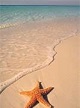 The Standardized Visual Communication and Sign Language (VCSL) Checklist for Signing ChildrenPresenters: Laurene Simms, Ph.D. and M. Diane Clark, Ph.D.May 10, 2017, 4:00- 5:00 PM EDTPlease Register for the Standardized VCSL Checklist webinar at: 

https://attendee.gotowebinar.com/register/7086845404382009091Webinar Description:  Join us as our presenters share information about this comprehensive, standardized checklist that documents the developmental milestones of children from birth to age 5 who are visual learners and are acquiring sign language.  The VCSL is a tool that can be used to identify strengths and weaknesses in language development and guide language goals for children who sign.  Presenters:  Dr. Laurene E. Simms is a former elementary teacher, with hands-on experience in the implementation of a bilingual and multicultural educational environment for diverse Deaf and Hard of Hearing children. With a Ph.D. in Language, Reading, and Culture from the University of Arizona, Tucson, she currently serves as a Professor in the Department of Education at Gallaudet University, Washington, D.C., and is an ASL and English Bilingual Education consultant.Dr. M. Diane Clark, Project Director for the VCSL, is full professor and chair of the Department of Deaf Studies and Deaf Education at Lamar University.  Prior to coming to Lamar, she was a full professor at Gallaudet University and Program Director for their Ph.D. program in the Critical Studies in the Education of Deaf Learners.  She has a background in the cognitive development of deaf individuals, and earned her Ph.D. from the Department of Psychology at the University of North Carolina Greensboro in 1985 under her advisor, Marc Marschark Target Audience: Teachers of children who are deaf/hard of hearing, early intervention providers, early childhood educators, speech-language pathologists, and others working to encourage language development through sign with toddlers and young children with hearing loss.

This Webinar is sponsored by Outreach Services, Virginia School for the Deaf and the Blind in Staunton, through grant funding from the Virginia Department of Education.  Questions should be directed to Dr. Debbie Pfeiffer at Debbie.Pfeiffer@vsdb.k12.va.us  After registering, you will receive an email confirmation with connection information for joining the webinar.
